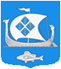   администрация муниципального образования «Приморское городское поселение»Выборгского района Ленинградской областиРАСПОРЯЖЕНИЕ28.01.2016г.                                                                                                                      № 7-р       В соответствии с Федеральным законом от 06.10.2003 г. № 131-ФЗ «Об общих принципах организации местного самоуправления в Российской Федерации», поручением Губернатора Ленинградской области, письмом комитета по внешней и внутренней политике администрации МО «Выборгский район» Ленинградской области от 27.01.2016 № 21, в связи с усложнившейся санитарно-эпидемиологической обстановкой Рекомендовать до особого указания:МБУК «ЕДЦ г.Приморск», МБУ «СЦ г.Приморск» отменить все культурно-массовые мероприятия на территории МО «Приморское городское поселение» Выборгского района Ленинградской области.Гражданам и организациям воздержаться от участия в культурно-массовых мероприятиях на территории МО «Приморское городское поселение» Выборгского района Ленинградской области.2.  Разместить на официальном сайте МО «Приморское городское поселение» Выборгского района Ленинградской области3.​ Контроль за исполнением данного распоряжения возложить на заместителя главы администрацииГлава администрации ФИО